Information for: Teacher of Science 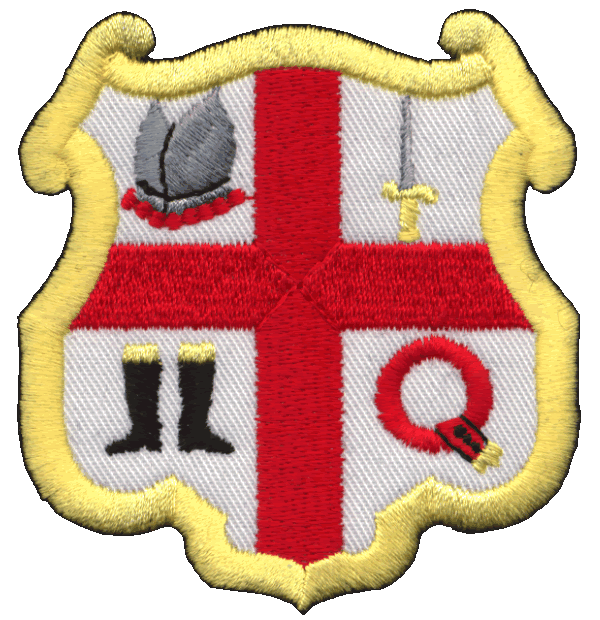 Dear Potential ApplicantThank you for your interest in the advertised post of Teacher of Science at Sturminster Newton High School. Applications are welcome from individuals who can demonstrate good interpersonal skills, the willingness to work in a team, and who are supportive of the school’s ethos. I hope that the information provided is sufficient for you to decide whether to apply. If, however, you require further information please do not hesitate to contact us.I look forward to receiving your completed application in due course.Yours faithfullyJason DavisHeadteacherThe PostThis is an exciting opportunity for an energetic, conscientious and well organised teacher of Science to have a significant impact on the school’s provision in this area. The successful candidate needs to be able to teach across the age and ability range. All teachers are also tutors undertaking pastoral responsibilities for a tutor group. The AppointeeIs an outstanding practitioner Has high expectations of themselves and their studentsIs successful in raising standards of attainment and accelerating progress Is able to inspire, engage and enthuse students, staff and parentsHas a commitment to working collaboratively as part of a team and working strategically with the Head of Faculty and other post-holders.The Department - ScienceSturminster Newton High School Science Department is successful and well resourced; it has improved its GCSE results recently and this promises to continue.Results:  Subject Grade AnalysisA Level 	Chemistry	66.7% A*-CThe Science Department is committed to ensuring that all students not only reach their full academic potential in Science but also recognise the importance and intrinsic fascination of Science. The courses we offer have been chosen specifically to meet the needs of all the students in our school.Classroom learning is supplemented by additional activities outside the classroom: the Science Department in partnership with DT run a STEM club on a weekly basis; each year this group takes part in challenges including First Lego League which is an international robotic competition and Goodwood Festival of Speed – which was linked to the Bloodhound SSC. The Science Department take part in other activities and field trips outside the classroom to enhance students’ learning, for example each year the whole of Year 7 go to Bristol zoo (in conjunction with the HOY) and in the Sixth Form students go to Studland to study sand dune Ecology. The Science CurriculumStudents in all Key Stages are currently taught in ability classes. Key Stage 3Includes Years 7 & 8Year 7 & 8 have 6 x 60 minute lessons per fortnight cycle, they are following the AQA 5 year programme of study to complement KS4Key Stage 4 Includes Year 9-11Year 9 have 6 x 60 minute lessons per fortnight cycleYears 10 & 11 have 9 x 60 lessons per fortnight cycleYear 9Sets 1-4 will be commencing the new AQA 9-1 Trilogy science course.Years 10/11In addition to the AQA Trilogy course emabarked upon by all students in Year 9, some students will take the separate sciences route in Year 10 to continue into Year 11 as one of their option choices.Key Stage 5 - (joint sixth form with Shaftesbury)Biology – we study OCR Biology alongside Shaftesbury School. The numbers of students has remained high over the years and retention on to A2 has been good, with students achieving results in line with expectations.Chemistry – we study OCR Chemistry with a growing number of students. Student’s achievements at A2 have been particularly encouraging. Physics – currently offered through Shaftesbury School.Staffing and FacilitiesThe Science Department currently has four full time teachers and one part time teacher (0.8). They are supported by one full time Science trained Laboratory Technician and one part time Laboratory Technician.Facilities:5 x dedicated Science Laboratories. All are fully equipped with all facilities as required/expected.Our resources are constantly improving and developing as the courses have evolved over the years. All standard equipment is available with the required textbooks. We use the Oxford Activate 1 & 2 at KS3 and the Oxford Biology, Chemistry, Physics at KS4.There is ‘bookable’ access to full IT suites with subject specific software installed on the network.If you have any other questions about the post please contact Joanne Bruton (Head’s PA) on 01258 474245 or email her at office@mysnhs.netWithin your letter of application please ensure that you:Describe how your experience to date has prepared you for this postEvidence how you meet the essential requirements of the person specificationExplain how you would further raise standards of student achievement TitleTeacher of ScienceSalaryMPS/UPSEmploymentPermanent April 2018 (or January if in agreement) Purpose of PostTo be able to teach across the age and ability range.Subject NameEntries% A* to CA*ABCDEFGUXAdditional Science9252.17%0.0%4.3%20.7%27.2%26.1%16.3%4.3%1.1%0.0%0.0%Biology7100%42.9%57.1%0.0%0.0%0.0%0.0%0.0%0.0%0.0%0.0%Chemistry7100%14.3%85.7%0.0%0.0%0.0%0.0%0.0%0.0%0.0%0.0%Physics7100%14.3%71.4%14.3%0.0%0.0%0.0%0.0%0.0%0.0%0.0%Science (Core)9258.70%0.0%8.7%14.1%35.9%25.0%12.0%4.3%0.0%0.0%0.0%PERSON SPECIFICATION Teacher of SciencePERSON SPECIFICATION Teacher of SciencePERSON SPECIFICATION Teacher of ScienceEssentialDesirableQualifications Qualified Teacher StatusDegree in relevant subjectEvidence of recent relevant professional developmentExperienceTeaching KS3/4 in ScienceEvidence of having kept abreast with developments in teaching and learning in the subjectKnowledge and understanding of new curriculum developmentSupporting colleagues as and when appropriate. Knowledge & understandingKnowledge of National Curriculum at KS3, 4 and 5 including recent developmentsCommitted to continued professional developmentAwareness of child protection agendaChild protection trainingUnderstanding of cross-curricular activities Knowledge of how children learnA general aptitude for the practical processes with overall willingness to learn and expand knowledge in order to meet the needs of the studentsSkillsGood communication skillsA successful track record in the classroom, with clear evidence of demonstrable impact on student outcomesAbility to work on own initiative or as part of a teamAbility to enthuse and work with children of all ages, abilities and aptitudesAbility to work effectively as a tutor and involvement in the delivery of PSHEICT skills that reflect the impact of technology on today’s classroomsAble to offer contributions to whole school/extra-curricular activitiesAbility to experiment with new technologies that can enhance the learning.  Teaching and learningExcellent classroom teacherKnowledge and experience of using wide variety of teaching and learning strategies across the Key StagesAble to assess pupil performance and set targets for future attainmentKeen to develop and employ more effective teaching and learning strategies to maximise pupil performanceAn ability teach at ‘A’ level would be an advantagePersonal attributesLikes working with childrenDemonstrates enthusiasm and sensitivity whilst working with othersExcellent attendance and punctuality recordAlways meets deadlinesAble to work on own initiative as well as part of a team“Professional” role modelHigh personal standardsInnovative and able to stimulate initiative in othersForms and maintains appropriate relationships and personal boundaries with studentsAmbition to progress further in the profession.Commitment to the wider life of the school.High expectationsOtherHas an understanding and knowledge of the needs of students and their familiesWell written applicationAbility to form and maintain appropriate relationships and personal boundaries with children in accordance with safeguarding practice.Emotional resilience in working with challenging behavioursWell written application Excellent references